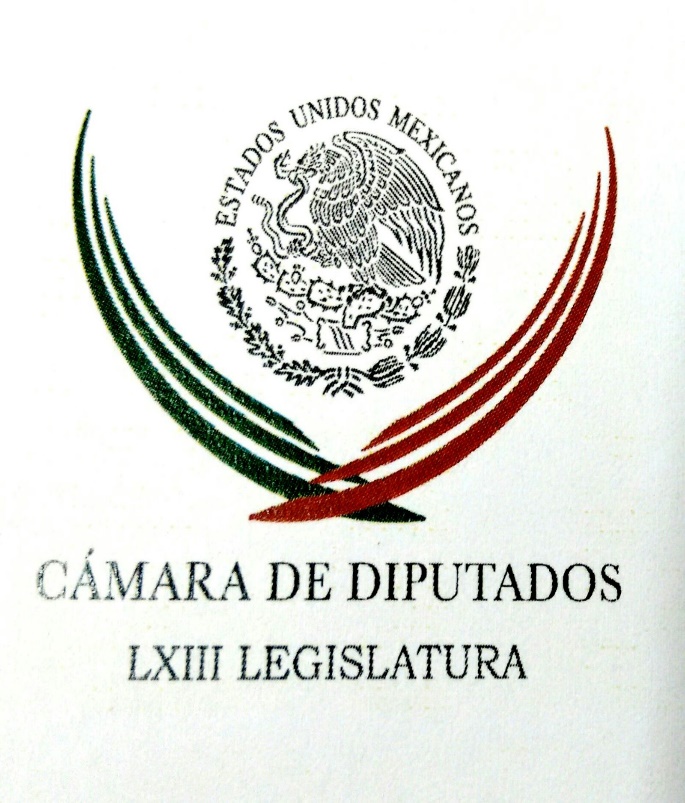 Carpeta InformativaPrimer CorteResumen: En Senado, pasarela de presidenciables PAN está pasmado mientras Morena trabaja para elecciones: ZavalaLópez Obrador prepara libro con propuestas para defender a migrantesDenunciará PRD a aspirantes de Morena; no ha empezado proceso electoral: Raúl FloresInician clases en todo el país, incluidos estados CNTE: NuñoAnatoli Antonov nuevo embajador de Rusia en EEUU21 de agosto de 2017INFORMACIÓN GENERALTEMA(S): Trabajo LegislativoFECHA: 21/08/2017HORA: 05:30NOTICIERO: Excélsior OnlineEMISIÓN: Primer CorteESTACION: OnlineGRUPO: ExcélsiorEn Senado, pasarela de presidenciables Con la presencia de nueve presidenciables y la discusión de sus posiciones en al menos 13 temas legislativos y de nombramientos pendientes, esta semana tres de los cinco grupos parlamentarios del Senado se preparan para abrir el último año de trabajo que tienen, el cual abren con una nueva dinámica de pesos políticos, con los simpatizantes de Andrés Manuel López Obrador como tercera fuerza política.El Partido Verde tendrá en su plenaria, previa al periodo ordinario que abre el 1 de septiembre, a diversos secretarios de Estado, entre ellos a los presidenciables Miguel Ángel Osorio Chong, de Gobernación; José Narro Robles, de Salud; José Antonio Meade, de Hacienda; Aurelio Nuño, de Educación; Enrique de la Madrid, de Turismo y a su propio coordinador, Carlos Puente, destapado como presidenciable hace un mes, por el presidente del Senado, Pablo Escudero.La plenaria de los senadores del Partido Verde, que tendrá también a los diputados federales, se realizará los días miércoles y jueves, en la sede del Senado.Los perredistas que comanda Dolores Padierna tendrán al presidenciable y jefe de Gobierno de la Ciudad de México, Miguel Ángel Mancera, quien este martes por la mañana inaugura la reunión, que sólo durará un día; también se realizará en el Senado y tendrá como ponentes sólo a especialistas mujeres, como María Amparo Casar, presidenta ejecutiva de Mexicanos contra la Corrupción, quien hablará de este tema.Y los panistas que lidera Fernando Herrera realizan su reunión plenaria los días 24 y 25, pero la noche del 23 tendrán una cena con Diego Fernández de Cevallos, de acuerdo con el plan que tenían hasta este domingo, pero que este lunes será revisado, para considerar a quienes ya confirmaron.Los panistas tendrán a otro presidenciable, Ricardo Anaya, presidente nacional del PAN, así como a sus dos compañeros senadores, Juan Carlos Romero Hicks y Ernesto Ruffo.Los senadores del PRD, Partido Verde y del PAN fijarán sus agendas, pero también sus posiciones políticas en torno a 13 pendientes que tiene el Senado, como el Sistema de Justicia Penal, la Fiscal Anticorrupción, la Ley de Seguridad Interior, el Mando Policial.De igual forma, el nombramiento de los Magistrados Anticorrupción, la transformación de la PGR en Fiscalía, el nombramiento del nuevo integrante de la Junta de Gobierno del Banco de México; la presidencia del IFT, la Ley General de Archivos y la ley de Licitaciones Públicas; los cambios para elevar los castigos por el robo de hidrocarburos y la ratificación del TLC.Ayer, el coordinador de los panistas, Fernando Herrera, dijo que su plenaria “atenderá reclamos de una sociedad que está harta de una extendida corrupción en el gobierno. ar/m TEMA(S): Información GeneralFECHA: 21/08/2017HORA: 07:26NOTICIERO: SDPNoticias.comEMISIÓN: Primer Corte ESTACION: OnlineGRUPO: SDPNoticias.comPAN está pasmado mientras Morena trabaja para elecciones: ZavalaMargarita Zavala volvió a arremeter contra la dirigencia del Partido Acción Nacional (PAN) porque no da muestras claras sobre su candidato a la Presidencia en las elecciones del 2018.En su cuenta de Twitter, la aspirante panista a la candidatura presidencial indicó que Andrés Manuel López Obrador, “candidato perpetuo y dueño absoluto” del Movimiento Regeneración Nacional (Morena) “sigue en campaña con recursos públicos, es decir, con dinero de los ciudadanos".Abundó que el tabasqueño continúa con el mismo discurso de ideas viejas y fórmulas mágicas sin ninguna propuesta seria contra la inseguridad, sin ninguna idea digna en materia económica, pero lo que sí está claro es que aparecerá en la boleta.En tanto, comentó, el Partido Revolucionario Institucional (PRI) da muestras de “que su único principio es no tener principios”, pues “durante su Asamblea anunciaron el cambio de sus candados y dará la lucha como lo hizo en Coahuila y Estado de México”.Sin embargo, lamentó, el PAN está pasmado, ya que "mientras Morena se aglutina en torno a un cabildo y trabaja para ganar las elecciones, el dirigente del PAN (Ricardo Anaya) prefiere no decidir porque no le favorece la información que tiene en la mano."Si el PAN sigue promoviendo condiciones no democráticas, si persiste la posibilidad de una inestabilidad por cambiar al dirigente y se insiste en juegos de poder, entonces se abre la peligrosa posibilidad de que Acciona Nacional, en detrimento de México, no esté a la altura del país", acotó. ar/m TEMA(S): Información GeneralFECHA: 21/08/2017HORA: 06:08NOTICIERO: FórmulaEMISIÓN: Primer CorteESTACION: OnlineGRUPO: Fórmula0López Obrador prepara libro con propuestas para defender a migrantesEl presidente del Comité Ejecutivo Nacional de Morena, Andrés Manuel López Obrador, acusó al presidente de Estados Unidos, Donald Trump, de meterse en asuntos que solo corresponden a los mexicanos.Durante una visita a Querétaro, dio a conocer que próximo 29 de agosto estará en Los Ángeles, California, para presentar un nuevo libro que se llama “¡Oye Trump!", donde da a conocer planteamientos para defender a los paisanos migrantes en el marco del Tratado de Libre Comercio de América del Norte.Mencionó que los consulados serán procuraduría para defender a los migrantes y quien desee regresar tendrá condiciones favorables en México, porque con el cambio en el país habrá trabajo y se aumentará el salario para que los mexicanos no tengan necesidad de abandonar su nación.En otro tema, el tabasqueño sostuvo que su partido nada tiene que ver con el gobierno de Venezuela, por lo que "no tenemos porqué ir a buscar inspiración en el extranjero”:De acuerdo con el dirigente, “nosotros nos inspiramos en Hidalgo, Morelos, Juárez, Villa, Zapata, Madero y el general Lázaro Cárdenas del Río", y sostuvo que no hay una sola prueba para vincularlo con Venezuela y advirtió que no conoció a Hugo Chávez, ni al presidente Nicolás Maduro.López Obrador advirtió que no prosperará el frente amplio democrático entre los partidos Acción Nacional (PAN) y de la Revolución Democrática (PRD), "porque la gente ya no quiere ni al PRI, ni al PAN". Duración 0’00’’, nbsg/m. TEMA(S): Información GeneralFECHA: 21/08/2017HORA: 08:02NOTICIERO: FórmulaEMISIÓN: Primer CorteESTACION: OnlineGRUPO: Fórmula0Este jueves resultado de candidato de Morena a la CDMX: BatresMartí Batres, presidente de Morena en la Ciudad de México y aspirante a la candidatura del partido a la jefatura de gobierno capitalino del próximo año, dio a conocer que se espera que sea este jueves cuando su partido dé a conocer el ganador de la encuesta y, así, determinar a su abanderado para la próxima elección."Hay que esperar el resultado del Comité de Encuestas, y eso es todo", dijo Martí Batres en torno al tuit que publicó este domingo 20 de agosto, sobre el resultado de la encuesta de la que saldrá el candidato morenista para buscar la jefatura de gobierno de la Ciudad de México.En entrevista telefónica para el noticiero "Fórmula Detrás de la Noticia", Batres dijo confiar en el trabajo y la labor que ha realizado en la Ciudad de México, así como por el resultado de los debates y sus propuestas para ser el abanderado por Morena para tratar de ganar la jefatura de gobierno capitalino.A pregunta expresa si hay riesgo de rompimiento interno en Morena si no hay claridad en el Comité de Encuestas del partido, Martí Batres precisó que por "las causas superiores que nos obligan a seguir luchando", espera que haya unidad luego de que se conozca el nombre del candidato.Por último, Martí Batres señaló que en Morena "tenemos una gran responsabilidad para transformar la Ciudad de México y el país. Vamos a transformar la Ciudad de México para que vuelva a tener un rumbo progresista y a ganar el país, y la ciudad va a contribuir a ganar el país", concluyó. Duración 0’00’’, nbsg/m. TEMA(S): Información GeneralFECHA: 21/08/2017HORA: 07:32 AMNOTICIERO: Formula OnlineEMISIÓN: Primer CorteESTACION: OnlineGRUPO: FórmulaDenunciará PRD a aspirantes de Morena; no ha empezado proceso electoral: Raúl FloresEl presidente del PRD en la Ciudad de México, Raúl Flores, precisó que presentará una denuncia en contra de los aspirantes de Morena a la jefatura de Gobierno."La denuncia es un tema que es obligado no solo en la perspectiva del PRD sino en la perspectiva de que la vida electoral del país y de la Ciudad no se altere a la disposición de gente como Martí Batres porque todavía no ha empezado el proceso electoral. Es hasta perverso lo que está haciendo". En entrevista para el programa "Fórmula Detrás de la Noticia", aseveró que deberían estar en un proceso de reflexión acerca de lo que han sido sus gobiernos, como el de Tláhuac. bmj/mTEMA(S): Información GeneralFECHA: 21/08/2017HORA: 07:28 AMNOTICIERO: Fórmula OnlineEMISIÓN: Primer CorteESTACION: OnlineGRUPO: FórmulaInician clases en todo el país, incluidos estados CNTE: NuñoEl secretario de Educación Pública (SEP), Aurelio Nuño, informó que este lunes 21 de agosto inicia el ciclo escolar 2017-2018 en todas las escuelas del país, incluidos los estados donde tiene presencia la Coordinadora Nacional de Trabajadores de la Educación (CNTE).El titular de la SEP señaló que hoy inician clases un millón 200 mil maestros y cerca de 26 millones de niños y jóvenes. "En este ciclo escolar absolutamente todas las escuelas, de todo el país, incluyendo Michoacán, Guerrero, Oaxaca y Chiapas estarán iniciando clases sin ningún contratiempo".El funcionario federal celebró que "durante este año tuvimos el primer mayo en más de 20 años sin ningún paro. Hoy estamos iniciando clases sin ningún problema". Además, celebró, "los normalistas de los cuatro estados –Michoacán, Guerrero, Oaxaca y Chiapas- ya se evaluaron, la inmensa mayoría de los maestros, en promedio 98 por ciento, de los que habían quedado pendientes de evaluarse en estos cuatro estados ya lo hicieron".Al tocar el tema de la aplicación de los proyectos de la reforma educativa, Nuño Mayer explicó que este ciclo escolar "van a iniciar todos los programas piloto para poder estar listos" y sean aplicados para el ciclo 2018-2019. "Todos los programas que conforman el Nuevo Modelo Educativo iniciarán como programa piloto en este ciclo".Asimismo, este ciclo escolar estarán listos los libros de texto que se entregarán el próximo año. Dichos programas, precisó, "son programas que están programados a una escala pequeña. La idea es que, después, poco a poco se empiecen a escalar".Aurelio Nuño adelantó que este lunes estará con el Presidente Enrique Peña Nieto en la Huasteca Potosina inaugurando el presente ciclo escolar.Aunque el secretario Nuño reconoció que aún hay resistencias a la Reforma Educativa, "también han ido comprendiendo, particularmente de los maestros que están frente a grupo, todas las bondades y beneficios que tiene la reforma", entre ellos el ganarse una plaza por su propio mérito y programas como Escuelas al 100."Poco a poco, pero está habiendo un cambio de cómo se percibe la reforma", concluyó el titular de la SEP. bmj/mTEMA(S): Información General FECHA: 21/08/17HORA: 00:00NOTICIERO: Noticias MVSEMISIÓN: Primer CorteESTACIÓN: OnlineGRUPO: MVS0FEPADE también investiga a Emilio Lozoya; promete sanciones a responsablesLa Fiscalía Especializada para la Atención de Delitos Electorales (FEPADE) se sumó a las investigaciones por el caso de corrupción de Odebrecht e inició una indagatoria de oficio en contra de Emilio Lozoya Austin, ex director de Pemex, por el posible delito de financiamiento ilícito a las campañas electorales de 2012.El titular de la fiscalía, Santiago Nieto Castillo, aseguró que en breve Emilio Lozoya será citado a comparecer ante el agente del Ministerio Público de la Federación en calidad de imputado, y aunque previamente envió una carta a la FEPADE para hacer patente su disposición a colaborar, esto sólo será en el momento procesal oportuno.Entrevistado en inmediaciones de un centro comercial al sur de la ciudad, Nieto Castillo dejó en claro que esta investigación sentará precedente para el proceso electoral de 2018.“La FEPADE no puede eximir a nadie, no hacemos juicios sumarios pero tampoco absoluciones sumarias vamos a desarrollar nuestras facultades e investigación para efecto de determinar conforme a derecho con absoluta imparcialidad y sin filias ni fobias para ver i existe una responsabilidad del señor Lozoya o de cualquier otra persona relacionada con estos hechos.“Hay que aplicar por supuesto el peso de la ley a cualquier persona, con independencia de quien sea para efecto de generar las mejores condiciones para el proceso electoral de 2018”, afirmó.    Explicó que paralelamente a la investigación que realiza la PGR en contra de Lozoya Austin por presuntos actos de corrupción con funcionarios de la compañía Odebrecht, solicitará informes a la Fiscalía de Brasil vía PGR y a ésta, los datos que refieran algún delito de tipo electoral.Santiago Nieto puntualizó que el ex titular de Pemex recibirá el mismo trato que cualquier otro imputado, sin importar su calidad de ex funcionario.“Quiero ser muy enfático en esto, el señor Emilio Lozoya es un imputado como cualquier otro de los cuales, de los casos que conoce esta fiscalía y por tanto el trato que va a tener va a ser el de cualquier persona que está siendo sometida a un proceso de investigación por parte de la fiscalía, en este momento tiene la calidad de imputado”, afirmó.Dijo que en el actual contexto es necesario visibilizar los problemas de corrupción que se presentan en México, y precisó el origen de estos.“La corrupción empieza en las campañas electorales, empiezan las componendas que se dan en las campañas electorales entre grupos de interés, empresarios servidores públicos con candidatos y partidos políticos y por tanto hay una relación indisoluble entre corrupción y delitos electorales que es importante que se combata de manera enérgica, para efecto de mejorar la calidad y la integridad del sistema electoral en México”, sostuvo.La investigación contra Emilio Lozoya derivado de una denuncia ciudadana y otra del PRD, llegará a los niveles que sea necesario, dijo, con la única intención de aplicar todo el peso de la ley a quienes resulten responsables. ys/m.TEMA(S): Información General FECHA: 21/08/17HORA: 00:00NOTICIERO: Noticias MVSEMISIÓN: Primer CorteESTACIÓN: OnlineGRUPO: MVS0Anatoli Antonov nuevo embajador de Rusia en EEUUEl viceministro de Relaciones Exteriores, Anatoli Antonov, fue nombrado este lunes nuevo embajador de Rusia en Estados Unidos, anunció el Kremlin en un comunicado. "Anatoli Ivanovich Antonov fue nombrado por decreto presidencial embajador extraordinario y plenipotenciario de la Federación de Rusia en Estados Unidos", indicó el comunicado de la presidencia rusa.El nombramiento tiene lugar en un momento en que las relaciones entre Rusia y Estados Unidos atraviesan una grave crisis. Anatoli Antonov, 62 años, considerado como un experimentado diplomático y un temible negociador, remplaza a Serguei Kisliak, acusado por los medios de prensa estadunidenses de haber conspirado para facilitar la llegada de Donald Trump a la Casa Blanca. Anatoli Antonov, que habla corrientemente inglés y birmano, según el sitio internet de la diplomacia rusa, era viceministro ruso de Relaciones Exteriores, desde diciembre de 2016.Entre 2011 y 2016 Antonov fue viceministro ruso de Defensa y durante los siete años precedentes había dirigido el departamento de cuestiones de seguridad y desarme del ministerio de Relaciones Exteriores. ys/m.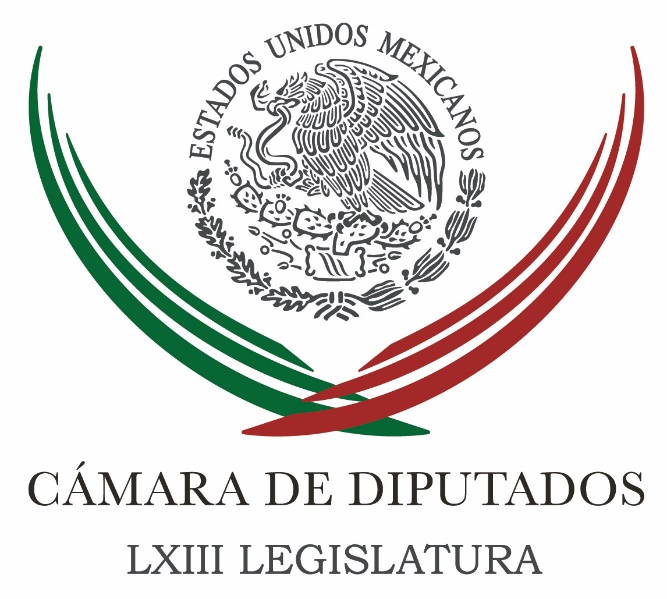 Carpeta InformativaSegundo CorteResumen:Jesús Sesma: Nuevas tecnologíasImpulsar lectura mediante estímulos fiscales, propone legislador PRD y PAN acusan a PRI de 'agandalle' por presidencias del CongresoSenado inaugura mesas de debate sobre Sistema Penal AcusatorioCongreso rechaza dar marcha atrás a Sistema de JusticiaEva Cadena denuncia ante Fiscalía de Veracruz amenazas de muerteMéxico, refrenda compromiso para impulsar exportaciones a CubaLunes 21 de agosto 2017TEMA(S): Trabajo LegislativoFECHA: 21/08/2017HORA: 06:40 AMNOTICIERO: En los Tiempos de la RadioEMISIÓN: Segundo CorteESTACION: 103.3 FMGRUPO: FormulaJesús Sesma: Nuevas tecnologíasJesús Sesma, colaborador: Muy buenos días. Hace unas cuantas semanas les comenté sobre las nuevas tecnologías que hacen posible utilizar las grandes cantidades de basura que se producen en las ciudades en beneficio de toda la gente que las habita o que transitan por ellas, principalmente, sobre la conocida como termovalorización. Gracias a los procedimientos que permiten estas nuevas tecnologías en la Ciudad de México, por ejemplo, se tiene programado transformar diariamente 4 mil 500 toneladas de basura en electricidad y con ello concluíamos que debíamos hacer todo lo posible para que su puesta en marcha fuera a la brevedad, no sólo en la Ciudad de México, sino en todas y cada una de las grandes zonas metropolitanas del país. Sin embargo, para que esto sea una realidad, es necesario que el gobierno cuente con la mayor cantidad posible de herramientas como leyes, reglamentos y normas que permitan agilizar, pero sobre todo optimizar el tratamiento de los residuos. De ahí la necesidad de darle facultades para que puedan reglamentar todos esos procedimientos, razón por la que igualmente propusimos que se le otorguen algunas facultades específicas para regular el manejo integral de los residuos en todas sus etapas, así como verificar su cumplimiento. Todos hemos sido testigos de cómo ha aumentado considerablemente la generación de residuos, es decir, de la basura, rebasando con muchos casos la capacidad de los sistemas de limpia en los municipios, si estos no son tratados de manera adecuada provocan una serie de problemas ambientales, sociales y de salud, entre otros, por lo cual resulta de suma importancia que promovámoslas mejores prácticas para su manejo y máximo aprovechamiento. En nuestro país, el 38 por ciento de los residuos son orgánicos, el 40 por ciento de los residuos son susceptibles de reciclaje y sólo el 22 por ciento restante son los que pueden ser por sus características poco viables de aprovechamiento. Estas cifras dan muestra del potencial que tenemos para aprovechar nuestros residuos ya sea a través de la termovalorización, el reciclaje, la composta, la biodigestión y el rehúso principalmente, mismos que pueden representar una muy buena oportunidad para evitar que muchos materiales terminen en los basureros. Además, con estos procedimientos también disminuyen los daños que se generan al medio ambiente y la explotación de materias primas. Muchísimas gracias. Duración: 02’ 32” bmj/mTEMA(S): Trabajo LegislativoFECHA: 21/08/2017HORA: 12:31 PMNOTICIERO: 20 Minutos OnlineEMISIÓN: Segundo CorteESTACION: OnlineGRUPO: 20 MinutosImpulsar lectura mediante estímulos fiscales, propone legislador El diputado Ulises Ramírez Núñez aseguró que en el país, 40 por ciento de la población no ha visitado una librería y 13 por ciento nunca ha leído un libro, por lo que es necesario impulsar el hábito de la lectura mediante estímulos fiscales que parcialicen el costo de los ejemplares. El legislador dio a conocer que impulsa una iniciativa para reformar la Ley Orgánica de la Administración Pública Federal y la de Fomento para la Lectura y el Libro, a fin de que las secretarías de Hacienda y Crédito Público (SHCP), de Cultura y de Educación Pública (SEP) determinen dichos estímulos fiscales. Consideró fundamental que el gobierno federal incida positivamente en la estrategia de fomento a la lectura y que todas las tiendas de libros ofrezcan el mismo producto a un sólo precio y parcializando el costo a igual número de meses, de acuerdo con el monto de la compra. El legislador del Partido Acción Nacional (PAN) destacó que “mientras en 2006 la gente en México leía en promedio 2.6 libros al año, para 2016 el promedio se ubicó en 3.8 ejemplares, muy lejos de los 12 que se leen en Alemania”.Ramírez Núñez comentó que el bajo nivel de lectura en el país se relaciona con la situación económica, ya que la mayoría de la ciudadanía vive con menos de cinco salarios mínimos, por lo que adquirir un libro podría clasificarse como un artículo de lujo, lo que coloca al lector en la disyuntiva de comprar un ejemplar o atender las prioridades de su hogar.De acuerdo con un estudio de las organizaciones para la Cooperación y el Desarrollo Económicos (OCDE) y de las Naciones Unidas para la Educación, la Ciencia y la Cultura (UNESCO, por sus siglas en inglés) en 2014/2016, denominado “Hábitos de Lectura”, México se ubica en el lugar 107 de 108 países. Ello revela que el tiempo semanal dedicado a esa actividad es de 5.5 horas; mientras que en India o Tailandia es de 10.7 y 9.4 horas a la semana, respectivamente. De ahí que propone adicionar la fracción XXXI al Artículo 38 de la Ley Orgánica de la Administración Pública Federal, para establecer que la SHCP y la SEP, en la determinación de sus criterios generales, establezcan los estímulos fiscales y financieros necesarios para impulsar la lectura. Respecto al Artículo 41 Bis, plantea adicionar la fracción XXIV, a fin de señalar que las secretarías de Cultura y la SHCP determinen los criterios generales de los estímulos fiscales y financieros necesarios para el fomento a la lectura y los libros. Así como agregar una fracción III al Artículo 6 de la Ley de Fomento para la Lectura y el Libro. Dichas instituciones en conjunto, dijo, definirán el número de meses en que los vendedores de libros podrán parcializar el costo de las obras mencionados en los artículos 22 y 26 del presente ordenamiento. bmj/mTEMA(S): Trabajo LegislativoFECHA: 21/08/2017HORA: 13:04NOTICIERO: Milenio OnlineEMISIÓN: Segundo CorteESTACION: OnlineGRUPO: MilenioPRD y PAN acusan a PRI de 'agandalle' por presidencias del CongresoLos coordinadores del PAN y PRD en el Senado, Fernando Herrera y Dolores Padierna, denunciaron que la bancada PRI pretende ocupar las presidencias de la Mesa Directiva del Senado y la Junta de Coordinación Política en el próximo periodo de sesiones.Dolores Padierna dijo que el coordinador Emilio Gamboa le comunicó la pretensión de presidir ambos órganos de gobierno, lo que rechazó, al señalar que el Revolucionario Institucional no puede ocupar ambos cargos, además de la presidencia de Cámara de Diputados. La senadora dijo que buscarán el acuerdo con la oposición para que cada bancada ocupe un espacio que corresponda a la proporcionalidad de su representación. Consideró que el PRI podría aspirar a presidir ambos órganos, en función de la situación electoral que no le favorece. Por su parte, el panista Francisco Herrera Ávila dijo que no ve condiciones para que el PRI ocupe ambas presidencias. "A lo mejor no preside ninguno", señaló, al confirmar la pretensión del revolucionario institucional. De acuerdo con Herrera Ávila, la reglamentación es clara "y lo importante es mantener los equilibrios, espero que esto sea sólo una de esas expresiones que se lanzan para ver si pega", destacó el panista. ar/m TEMA(S): Información GeneralFECHA: 21/08/2017HORA: 12:36 PMNOTICIERO: 20 Minutos OnlineEMISIÓN: Segundo CorteESTACION: OnlineGRUPO: 20 MinutosSenado inaugura mesas de debate sobre Sistema Penal AcusatorioEl titular de la Unidad para la Consolidación del Sistema Acusatorio en el Poder Judicial de la Federación, Juan José Olvera López, aseguró que el Nuevo Sistema Penal Acusatorio funciona plenamente en el ámbito de la Judicatura Federal, al otorgar transparencia y certidumbre a los procesos. En el marco de la inauguración de las Mesas de Debate del “Sistema Penal Acusatorio: A un año de su operación a nivel nacional”, legisladores, funcionarios federales y estatales e integrantes del Poder Judicial federal analizarán las fortalezas y fallas de ese nuevo sistema y plantearán adecuaciones para su consolidación. En la vieja casona de Xicoténcatl, Olvera López refirió que 153 jueces de distrito se hacen cargo de más de 35 mil asuntos que se han judicializado y otros 50 están preparados para entrar en operación, en tanto que unas 500 tesis sobre el nuevo sistema de justicia han contribuido a su vialidad en temas como presunción de inocencia o prisión preventiva. “Estamos al día en las exigencias del desarrollo paulatino del sistema” y el Poder Judicial de la Federación es el primero en honrar sus preceptos en materia de derechos humanos, expresó tras exhortar a que toda la información empírica que existe sea un insumo infaltable en toda propuesta de ajuste o reforma.El subprocurador Alberto Elías Beltrán, en representación del titular de la PGR, Raúl Cervantes, dijo que uno los mayores desafíos de ese sistema es el cambio cultural de sus operadores como jueces, policías, peritos, agentes del Ministerio Público o defensores, así como de la sociedad, para comprender que no todos los asuntos penales deben terminar con la prisión del inculpado. El también subprocurador Jurídico y de Asuntos Internacionales de la Procuraduría General de la República (PGR) consideró que se debe avanzar en la homologación de la justicia en todo el país, porque la justicia no puede ser distinta donde uno nazca o donde uno viva.En tanto, la presidenta de la Comisión de Derechos Humanos del Senado, Angélica de la Peña, refirió que a un año de su implementación, el nuevo sistema aún requiere una reingeniería institucional, para pasar de procuradurías a fiscalías, aunque en algunos estados sólo se ha dado un cambio simplemente de “membrete”. Jorge Antonio Mirón Reyes, en representación del presidente de la Conferencia Nacional de Gobernadores (Conago), Miguel Ángel Mancera, enfatizó que esta instancia busca fortalecer el nuevo sistema con herramientas jurídicas que garanticen los derechos del imputado, indiciado y víctimas. El también subprocurador Jurídico, de Planeación, Coordinación Interinstitucional y de Derechos Humanos, recordó que la Conago presentó un proyecto de iniciativas para fortalecer el sistema y contribuir a su consolidación, el tema de las investigaciones, la armonización de leyes e incluir la extinción de dominio. bmj/mTEMA(S): Trabajo LegislativoFECHA: 21/08/17HORA: 12:25 PMNOTICIERO: Milenio OnlineEMISIÓN: Segundo CorteESTACIÓN: OnlineGRUPO: MilenioCongreso rechaza dar marcha atrás a Sistema de JusticiaSenadores y diputados rechazaron dar marcha atrás al nuevo sistema de justicia penal, pero aseguraron que se pueden hacer ajustes ante las fallas y retrasos en su implementación.Al arrancar el foro de discusión organizado por el Senado, que desdeñaron el procurador Raúl Cervantes y el presidente de la Conago, Miguel Ángel Mancera, las comisiones de Justicia, Derechos Humanos y Puntos Constitucionales, defendieron la reforma, al señalar que han fallado sus operadores.La perredista Angélica de la Peña dijo que a nueve años de su aprobación y uno de su implementación, la reforma penal enfrenta un reto operativo, pues  50 por ciento de casos no han sido despachados.Mencionó que una de cada dos carpetas tiene retraso y en las entidades la mitad de los casos se arman por delitos en flagrancia, no porque funcione la investigación.El priista Enrique Burgos dijo que no habría marcha atrás en la reforma constitucional, pero analizan cambios legales para su perfeccionamiento.En el mismo sentido, la panista Pilar Ortega señaló que este evento ha sido organizado con mesas plurales para conocer los puntos de vista de todos los actores.Mientras que el coordinador panista y presidente de la Jucopo, Fernando Herrera, manifestó que la aplicación del Sistema de Justicia Penal será tema prioritario en el próximo periodo ordinario de sesiones, pues "es de la más alta relevancia para el Congreso mexicano".En su turno, el coordinador del PRI en la Cámara de Diputados, César Camacho propuso algunos cambios como la eliminación de la figura del arraigo o el acuerdo reparatorio. ys/m.TEMA(S): Información GeneralFECHA: 21/08/2017HORA: 09:00 AMNOTICIERO: 24 Horas OnlineEMISIÓN: Segundo CorteESTACION: OnlineGRUPO: 24 HorasEva Cadena denuncia ante Fiscalía de Veracruz amenazas de muerteLa diputada Eva Cadena Sandoval denunció ante la Fiscalía General del estado de Veracruz que fue amenazada de muerte por parte de un grupo armado.A través de un comunicado, la ex candidata de Morena explicó que el pasado viernes fue interceptada una unidad de su propiedad, a bordo de la cual viajaban cuatro personas, las cuales fueron bajadas del vehículo por dos personas armadas, uno con una pistola y el otro con una escopeta.“Al bajarlos de la camioneta, los obligaron a quedar tendidos boca abajo mientras uno de los sujetos apuntándoles con el arma les dijo textualmente: Díganle a Eva Cadena que estamos esperando que regrese para darle en la madre”, señala el escrito.Eva Cadena, apuntó que esta amenaza “en contra de mi persona y de personas cercanas a mí, es la más grave y directa”Afirmó que confirma en el sistema de justicia y el Gobierno de Veracruz para que localicen a los responsables de las presuntas amenazas.“Quiero resaltar que desde el mes de mayo, he venido denunciando primero el allanamiento a mi domicilio, de donde no se robaron nada, sólo hurgaron entre mis cosas personales; y posteriormente, también he hecho púbico diversas amenazas de muerte en contra de mi persona y mi familia a través de redes sociales,, las cuales he documentado y presentado denuncia puntual en la Fiscalía General del Estado de Veracruz”, señaló en el escrito. bmj/mTEMA(S): Información GeneralFECHA: 21/08/2017HORA: 13:38 PMNOTICIERO: Excélsior OnlineEMISIÓN: Segundo CorteESTACION: OnlineGRUPO: ImagenMéxico, refrenda compromiso para impulsar exportaciones a CubaLos cancilleres de México, Luis Videgaray, y de Cuba, Bruno Rodríguez, revisaron temas de la agenda bilateral en La Habana, donde se firmó un Memorando de Entendimiento entre Bancomext y Bancuba para ampliar la línea de crédito que financia exportaciones mexicanas a la Isla.La Secretaría de Relaciones Exteriores (SRE) de México expuso que durante el encuentro comentaron de manera particular los resultados de la V Reunión del Mecanismo Permanente de Información y Consultas Políticas Bilaterales, celebrada el 3 de agosto.De esa manera, detalló la SRE mediante un comunicado, constataron los múltiples avances en materia de comercio, inversión, asuntos consulares, turismo, salud y cooperación técnica y científica, entre otros. bmj/m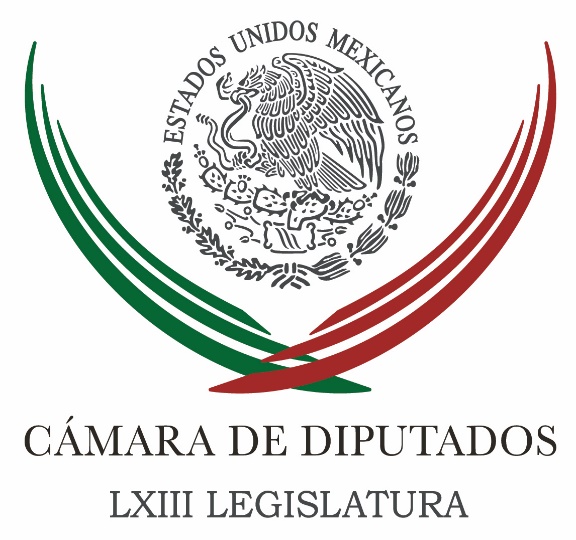 Carpeta InformativaTercer CorteResumen: Temprano, para un juicio sobre renegociación del TLCAN: PRI y PANSalida de perredistas afecta 'la fuerza' del partido en San Lázaro, admite NeriLegisladores del MC piden a EPN someterse a ratificación de mandatoEclipse maravilla a visitantes y personal en San LázaroDivide opiniones en el Senado prohibición de que TLCAN se renegocie de forma aceleradaLa educación es el mayor esfuerzo del Gobierno Federal: Peña NietoPrimera ronda de negociación del TLCAN, buena noticia para mercados MeadeDescarta Rosario Robles contender por jefatura de gobiernoSTPRM, Morena, PRD y PT, los peor evaluados en transparenciaQuien no se une a Morena está con la mafia del poder: AMLOTrump estará mañana en frontera de EU con México21 de agosto de 2017TEMA(S): Trabajo LegislativoFECHA: 21/08/17HORA: 17:54NOTICIERO: Excélsior.comEMISIÓN: Tercer CorteESTACION: Online:GRUPO: Excélsior.com0Temprano, para un juicio sobre renegociación del TLCAN: PRI y PANTania Rosas, reportera: Diputados del PRI y del PAN consideran que es muy pronto para decir si la renegociación del Tratado de Libre Comercio de América del Norte (TLCAN) ha sido un éxito o un fracaso; sin embargo, le apuestan al diálogo y a la vez exigen no ceder ante las políticas proteccionistas del presidente de Estados Unidos, Donald Trump.El presidente de la Comisión de Relaciones Exteriores de la Cámara de Diputados, Víctor Giorgana, afirmó que la negociación enfrenta desafíos técnicos y también políticos.Las negociaciones para la modernización del TLCAN son en sí un primer paso en el camino de la diplomacia, el acuerdo y la construcción de un ambiente propositivo que contrarreste las amenazas, las agresiones y las posiciones extremistas”, acotó el priista.Luego de que las delegaciones de México, Estados Unidos y Canadá acordaron acelerar las negociaciones del acuerdo comercial, el legislador conminó a no sacrificar la sustancia del tratado por la velocidad, y mantener una actitud constructiva y propositiva para la segunda fase que se llevará a cabo en México del 1 al 5 de septiembre.Al respecto, el vocero de la bancada panista en San Lázaro, Jorge López Martín, destacó que la obligación de México es fortalecer la planta productiva del país “y luego exigirle al gobierno que no ceda un solo ápice en la defensa y fortaleza de nuestra planta productiva”.Opinó que se le debe quitar la carga fiscal a las empresas productivas nacionales, lo que hoy no permite la reforma fiscal.También resaltó que es temprano para dar un corte de caja de la renegociación, aunque pidió no ceder ante las presiones de Trump. dlp/mTEMA(S): Trabajo LegislativoFECHA: 21/08/17HORA: 17:04NOTICIERO: Noticias MVSEMISIÓN: Tercer CorteESTACION: Online:GRUPO: Noticias MVS0Salida de perredistas afecta 'la fuerza' del partido en San Lázaro, admite NeriAngélica Melin Campos reportera: El coordinador parlamentario del Partido de la Revolución Democrática (PRD) en la Cámara de Diputados, Francisco Martínez, reconoció que la renuncia de algunos de los integrantes de esa fracción, que este mismo lunes fueron presentados como nuevos miembros del grupo legislativo del Movimiento de Regeneración Nacional (Morena), afectará “la fuerza” del Sol Azteca en el recinto parlamentario. “Disminuye nuestra fuerza, disminuye nuestra posibilidad de poder generar algunas posibilidades de éxito parlamentario, eso es evidente. Pero con lo que tenemos, tenemos que seguir trabajando, tenemos que seguir actuando con la misma gente, con los mismos compañeros que se quedan y desde luego impulsando nuestros programas, nuestra agenda parlamentaria”, dijo. En entrevista, Martínez Neri detalló que de manera oficial, solo tres diputados: Jesús Valencia, Carlos Hernández Mirón y Ana Leticia Carrera, le notificaron su decisión de cambiarse a Morena. De modo que la coordinación a su cargo espera que el resto de los congresistas que este lunes fueron presentados durante la reunión plenaria del partido de Andrés Manuel López Obrador, que se lleva a cabo en Toluca, Estado de México, hagan el anuncio formal de su renuncia al PRD y que no pasen de diez. Al aseverar que los respeta y no los juzga, el congresista por Oaxaca manifestó que su salida representa un golpe para el perredismo, pero no por eso “se acaba la vida”. “Creo que está muy claro que se irá un grupo no mayor de diez, espero y en ese sentido nosotros seguimos trabajando, no se acaba la vida”, refrendó. Cauto con las consideraciones respecto a sus ahora ex compañeros de bancada, Martínez Neri, quien confirmó que figuras políticas ligadas a Morena en Oaxaca también lo invitaron a salirse del PRD, señaló que cada quién será responsable de dar las explicaciones pertinentes sobre su conducta. Pese a que el partido permitió a algunos de los que renunciaron acceder a los puestos públicos que han ocupado y sostener una “forma de vida”, el también presidente de la Junta de Coordinación Política en San Lázaro recalcó que no será él quien los juzgue. Esto, en referencia a los señalamientos del vicecoordinador de la bancada, Jesús Zambrano, que ha mostrado una postura muy crítica frente a sus ahora ex correligionarios. El pasado 17 de agosto, Zambrano Grijalva escribió en su cuenta en Twitter, @Jesus_ZambranoG: “@lopezobrador_ no logró deserción de diputados del PRD a Morena y miente faltando a las consignas de su partido”, esto, luego de que el político tabasqueño hubiese anunciado a través de un video, también publicado en redes sociales, que al menos 10 diputados federales perredistas, se mudarían a su partido. “El partido nos ha dado muchísimo. En lo personal, por ejemplo, seguramente y es evidente que en otros casos también ha prodigado espacios y hasta formas de vida”, refrendó Martínez Neri. “Ya es una valoración de la persona que se va la que tendría que considerarse, juzgarse, pero eso no nos corresponde a nosotros. En lo personal yo tengo para ellos mi respeto y no estaría en la lógica de juzgar esa actitud”, abundó. El congresista expresó que la situación del partido de cara a las elecciones del 2018, obliga a reconocer que necesita fortalecerse con liderazgos honestos y figuras que permitan a los militantes reafirmarse como hombres de izquierda y como perredistas. dlp/mTEMA(S): Información GeneralFECHA: 21/08/17HORA: NOTICIERO: Noticias MVSEMISIÓN: Tercer CorteESTACION: InternetGRUPO: MVSLegisladores del MC piden a EPN someterse a ratificación de mandatoAngélica Melín, reportera: La fracción parlamentaria del Movimiento Ciudadano (MC) en la Cámara de Diputados pidieron al Presidente de la República, Enrique Peña Nieto, someterse a la ratificación de mandato.En la víspera del arranque del último año de gobierno del Primer Mandatario, los diputados Jorge Álvarez y Verónica Delgadillo, acudieron al Palacio Nacional a entregarle una solicitud para que acepte consultar a los ciudadanos si quieren que permanezca o no en el puesto.A las afueras del lugar enclavado en el Centro Histórico de la Ciudad de México, entre el bullicio del comercio informal que lo rodea, los legisladores pidieron al Jefe del Ejecutivo Federal emular a los integrantes del MC, que en el estado de Jalisco someterán a ratificación su encargo, en un ejercicio de “valor civil”. “Para exigirle al Presidente Peña Nieto que se someta a un ejercicio de ratificación de mandato, como el que van a tener los ciudadanos de Guadalajara en particular y de los municipios que gobierna el Movimiento Ciudadano en Jalisco, el próximo domingo”, indicó Álvarez Maynez.“Enrique Alfaro va a tener el valor civil de preguntarle a los ciudadanos de Guadalajara si quieren que continúe en su encargo o lo quieren correr. Y nosotros creemos que este es el mejor momento para que el Presidente de la República haga lo propio (…) Si en Guadalajara se puede, ¿por qué aquí no?”, agregó.Manifestaron que la Presidencia debe ser un factor de certeza y credibilidad, en especial en torno a los comicios del 2018, aunado a que “nunca es tarde” para rectificar el camino y preguntar a los ciudadanos si el actual mandatario federal tiene su confianza, y si creen que permitirá el adecuado desarrollo de las elecciones.Al hacer referencia a los más recientes casos de corrupción a nivel estatal, puntualizaron que fue en los últimos años del gobierno de Javier Duarte en Veracruz, o bien, de Roberto Borge en Quintana Roo, que esos políticos aprovecharon el “año de Hidalgo”, para saquear a sus respectivas entidades.Dijeron que la ratificación de mandato también es un ejercicio de participación ciudadana, y seguramente el destino de Veracruz y Quintana Roo serían muy distintos, si se hubiese consultado a la población si querían que Duarte y Borge siguieran en sus respectivos puestos.Aseguraron que el Primer Mandatario nada tiene que perder, por el contrario, al someterse a ratificación podría enviar un mensaje de apertura y transparencia hacia los mexicanos.Recordaron que su iniciativa forma parte de una campaña anticorrupción que se replicará en todo el territorio nacional.Puntualizaron que su solicitud al Primer Mandatario se hizo de manera formal y en apego al artículo 39 de la Constitución Política de los Estados Unidos Mexicanos, el cual refiere que la soberanía del país radica en el pueblo.Recordaron que hace aproximadamente seis meses, acudieron a la Residencia Oficial de Los Pinos a entregarle una petición al Presidente Enrique Peña, para que renunciara a la pensión que recibirá en cuanto termine su sexenio, pero el destinatario nunca contestó. Masn/mTEMA(S): Información GeneralFECHA: 21/08/17HORA: NOTICIERO: Noticias MVSEMISIÓN: Tercer CorteESTACION: Online:GRUPO: Noticias MVS0Eclipse maravilla a visitantes y personal en San LázaroAngélica Melin Campos, reportera: Empleados, visitantes y personal que trabaja en el recinto, tuvieron la precaución de conseguir algunos filtros solares “del número 14”, “para soldador” y salieron a los patios del complejo legislativo para admirar el fenómeno que no se presentaba desde hace 26 años.Un grupo de fotógrafos asignados a la cobertura informativa en la Cámara, prepararon sus mejores lentes e incluso “telefotos” para tratar de captar el fenómeno.Quienes no olvidaron los filtros de cristal para poder observar directo al sol sin dañar sus retinas, tuvieron la amabilidad de compartir con los curiosos y personas que salieron al patio principal de San Lázaro a ser testigos de los hechos.“Bien, se ve padre. Pudimos ver con un lente, de estos con los que se soldán, con un filtro del número 14, que es el que recomiendan, lo vimos así hacia el sol, y se puede ver cómo la luna está atravesándose frente al sol y se ve ahí claramente cómo está la forma, el eclipse. Se ve muy bien”, relató Mario Olmedo, colaborador del departamento de Relaciones Públicas del órgano parlamentario.Aunque en la Ciudad de México y el resto del país el eclipse se pudo avistar de manera parcial y no total, como en Estados Unidos, despertó el interés de las personas que en la recta final del periodo de receso en el Congreso de la Unión, acudieron al Palacio Legislativo de San Lázaro.La vista a través del filtro permitió observar el sol, en color verde, y cómo parte de la sombra de la luna paulatinamente cubría apenas un fragmento de su circunferencia.A falta de filtró, hubo quienes sugirieron colocar una cubeta o balde con agua en el patio de la Cámara, para ver reflejado en esa superficie el avance del eclipse.Tampoco faltó quienes utilizaron una hoja de papel o un cartoncillo con un pequeño orificio al centro, a fin de proyectar la imagen del eclipse en la explanada del lugar.A simple vista, el cielo en la capital del país, mayormente despejado, ni siquiera se nubló, por lo que el sol seguía cayendo a plomo aún a las 13:19 horas, momento cumbre del eclipse parcial, de acuerdo a instancias como la Universidad Nacional Autónoma de México (UNAM).Así como la luz del sol no dejó de brillar en el perímetro de San Lázaro, como hace prácticamente cuatro meses los que brillaron, pero por su ausencia, fueron los diputados federales. dlp/mINFORMACIÓN GENERALTEMA(S): Trabajo LegislativoFECHA: 21/08/17HORA: 15:20NOTICIERO: Enfoque NoticiasEMISIÓN: Tercer CorteESTACION: Online:GRUPO: Enfoque Noticias0Divide opiniones en el Senado prohibición de que TLCAN se renegocie de forma aceleradaGerardo Cedillo, reportero: Los presidentes del Senado, Pablo Escudero, y de la Junta de Coordinación Política, Fernando Herrera, dieron su aval para que se acelere la renegociación del TLCAN, tal y como lo acordaron los tres países de manera coordinada, al concluir la primera ronda de negociaciones.Escudero Morales, dijo que una renegociación rápida ayudaría a mandar un mensaje de estabilidad a los mercados financieros y a los agentes económicos.Afirmó que los negociadores mexicanos cuentan con todo el respaldo del Senado, incluso para levantarse de las mesas de negociación si creen que es lo mejor para nuestro país.En el mismo sentido, el presidente de la Junta de Coordinación Política, Fernando Herrera, respaldo la posibilidad de que se dé celeridad a las negociaciones del Tratado de Libre Comercio de América del Norte, siempre y cuando no se afecten los derechos de los mexicanos ni de soberanía nacional.Sobre la decisión de acelerar las negociaciones del acuerdo comercial, la coordinadora de la bancada perredista del Senado, Dolores Padierna, se pronunció en sentido inverso, al considerar que incluso sería mejor que el gobierno emanado de las elecciones del 2018 fuera el encargado de concluir esta renegociación comercial con Estados Unidos y Canadá dlp/mTEMA(S): Información GeneralFECHA: 21/08/17HORA: 14:52NOTICIERO: 24 HORASEMISIÓN: Tercer CorteESTACION: Online:GRUPO: 24 HORAS0La educación es el mayor esfuerzo del Gobierno Federal: Peña NietoNotimex: En el marco de la ceremonia con motivo del ciclo escolar 2017-2018 en Aquismón, San Luis Potosí, el presidente Enrique Peña Nieto aseguró que el mayor empeño del gobierno federal ha sido en el ámbito educativo.Durante su discurso, explicó que su misión es que en cualquier lugar del país, los estudiantes cuenten con las herramientas necesarias para forjar un futuro más prometedor.Asimismo, el jefe del Ejecutivo federal destacó tres pilares en los que se sustenta el gran cambio educativo del país, que son escuelas de calidad, por lo que se han hecho inversiones históricas, ya que mientras en las dos administraciones anteriores se invirtieron 20 mil millones de pesos en dicho rubro, en la presente ascenderá a 80 mil millones, lo cual hace posible que la mitad de las más deterioradas estén en condiciones óptimas.Finalmente, destacó la capacitación y la evaluación de los maestros y el cambio de modelo de enseñanza, pues “es la educación lo que permitirá mayor grandeza y prosperidad en el país”. dlp/mTEMA(S): Información GeneralFECHA: 21/08/17HORA: 13:21NOTICIERO: 24 HORASEMISIÓN: Tercer CorteESTACION: Online:GRUPO: 24 HORAS0Primera ronda de negociación del TLCAN, buena noticia para mercados MeadeNotimex: Es una buena noticia para los mercados que las diferencias en la primera ronda de modernización del Tratado de Libre Comercio de América del Norte (TLCAN) se canalicen en el marco de una negociación formal y ordenada, destacó el secretario de Hacienda, José Antonio Meade Kuribreña.Luego del lanzamiento de la aplicación “Afore Móvil“, el funcionario federal calificó en entrevista como positiva la primera ronda de negociación del TLCAN, que concluyó la víspera en Washington D.C., y agregó: “Estamos preparados, fue un buen principio y habremos de estar atentos y darle seguimiento”.“Es una buena noticia para nosotros y para los mercados que la diferencia se canalice al amparo de una negociación formal que siga haciendo de América del Norte una región muy competitiva y muy dinámica”, consideró.Dijo que las autoridades fiscal y monetaria hacen todo a su alcance para generar certidumbre de mediano y largo plazos, y para que la economía mexicana se conduzca de manera responsable ante la incertidumbre que viene de fuera. dlp/mTEMA(S): Partidos PolíticosFECHA: 21/08/17HORA: 19:48NOTICIERO: La Crónica.comESTACIÓN: Online GRUPO: Crónica0Descarta Rosario Robles contender por jefatura de gobiernoREDACCIÓN.- La secretaria de Desarrollo Territorial y Urbano, Rosario Robles Berlanga, descartó la posibilidad de contender por la jefatura de gobierno de la Ciudad de México y pidió que no la consideren ni para las encuestas.A pregunta expresa, aludió al Artículo 122 Constitucional que dice textualmente: “quien haya ocupado la titularidad del Ejecutivo local designado o electo, en ningún caso y por ningún motivo podrá volver a ocupar ese cargo, ni con el carácter de interino, provisional, sustituto o encargado del despacho”.Se especuló que Robles podría eludir esta disposición, ya que se publicó el 29 de enero de 2016, es decir, un tribunal podría decidir si debe cumplir esa norma que no estaba vigente cuando ella sustituyó en el cargo a Cuauhtémoc Cárdenas previo a las elecciones del año 2000.Robles probablemente ganaría la disputa, ya que lo contrario sería una aplicación retroactiva de una disposición legal.No obstante, el descarte de Robles fue claro y pidió que no la consideren ni para las encuestas.A pesar de esta primera parte contundente, la titular de Sedatu hizo una reflexión sobre el hecho de que en todos los estados del país, quien haya ocupado un interinato puede contender por un principio constitucional básico, que no fue electo en las urnas.En la Ciudad de México, a pesar de que lo equipararon a un estado con la última reforma constitucional, no hubo una modificación en torno a la restricción de los interinos para contender por el puesto en urnas.La única mujer que ha sido jefa de Gobierno en la capital del país y que hoy forma parte del gabinete del presidente Peña Nieto, se descartó definitivamente como candidata del PRI a la jefatura de Gobierno de la Ciudad de México.“Así que déjenme de poner en sus encuestas, dejen de ponerme en la lista, yo aquí voy a estar sirviendo hasta el día que el Presidente Enrique Peña Nieto lo decida” concluyó Robles Berlanga.   Jam/mTEMA(S): Información GeneralFECHA: 21/08/17HORA: 17:34NOTICIERO: El Universal.comEMISIÓN: Tercer CorteESTACION: Online:GRUPO: El Universal.com0STPRM, Morena, PRD y PT, los peor evaluados en transparenciaAlberto Morales, reportero: Junto con el Sindicato de Trabajadores Petroleros de la República Mexicana (STPRM), Morena, el PRD y el PT fueron los sujetos obligados peor evaluados en la información que por ley deben subir a sus sitios web y al Sistema de Portales de Obligaciones de Transparencia (SIPOT) de la Plataforma Nacional de Transparencia.En una evaluación diagnóstica elaborada por el Inai, el STPRM obtuvo cero de 100 puntos posibles, debido a que se ha negado a subir su información e incluso ha buscado acciones legales para no cumplir con los resolutivos del Instituto.En conferencia de prensa, el comisionado presidente del Inai, Francisco Acuña, señaló que Morena obtuvo una evaluación de 8.9 de 100 puntos; seguido del PRD, que registró 30.4, y el PT, 52 de 100 puntos.Por su parte, el comisionado Oscar Guerra Ford dijo que los sujetos obligados mejores evaluados fueron el propio Inai, 97.5 de 100 puntos; seguido de la Comisión Nacional de Arbitraje Médico, con 97.2 puntos, y el tercer lugar, el Senado, con 96 puntos. En cuarto, el INE, con 95. 9 de 100 puntos.Sobre la queja que en mayo pasado el PRI interpuso contra Morena por no hacer pública su información y el destino de 580 millones de pesos que ha recibido por financiamiento público, el secretario de acceso a la información del Inai, dijo que se conformaron los incumplimientos en lo requerimientos de información del partido de Andrés Manuel López Obrador. dlp/mTEMA(S): Información GeneralFECHA: 21/08/17HORA: 15:18NOTICIERO: El UniversalEMISIÓN: Tercer CorteESTACION: InternetGRUPO: El UniversalQuien no se une a Morena está con la mafia del poder: AMLOSuzzete Alcántara, reportera: El presidente nacional de Morena, Andrés Manuel López Obrador, dijo que todo partido que no se sume a su proyecto es porque están al servicio de la mafia del poder y no quieren un cambio.Afirmó que las fuerzas políticas que rechazan acompañarlos rumbo al proceso electoral del 2018, forman parte de la mafia del poder y que lo único que les interesa es el dinero."Todos son libres y forman parte de la mafia del poder que no quiere el cambio. Todo lo que los mueve es la ambición a mantener sus privilegios, no quieren dejar de robar, no tienen llenadera, si ustedes lo analizan por qué se ponen al cambio, están juntando dinero para hacer una guerra sucia en nuestra contra, su Dios es el dinero", expresó.Esto luego de que el coordinador nacional de Movimiento Ciudadano (MC), afirmó a EL UNIVERSAL, que en la ruta al 2018, el partido naranja no se sumará a Morena.En entrevista, tras reunirse con los diputados de Morena en el marco de su reunión plenaria, López Obrador adelantó que el próximo domingo 3 de septiembre realizará un evento en el Monumento a la Revolución, donde militantes, representantes del sector empresarial, dirigentes de otros partidos, legisladores, académicos, firmarán un Acuerdo de Unidad."Lo hacemos porque tenemos que enfrentar a la mafia del poder y a sus partidos paleros, la mafia del poder tiene controlados al PRI, PAN, PRD, Verde, Movimiento Ciudadano", añadió. Masn/mTEMA(S): Información GeneralFECHA: 21/08/17HORA: 18: 50NOTICIERO: Excelsior.comESTACIÓN: Online GRUPO: Excélsior0Trump estará mañana en frontera de EU con MéxicoEl presidente de Estados Unidos visitará este martes Yuma, Arizona, donde será informado sobre los esfuerzos de la Patrulla Fronteriza en la zona; aún espera financiamiento del Congreso para la construcción del muroREUTERS.- WASHINGTON. El presidente Donald Trump visitará el martes una sección de la frontera entre Estados Unidos y México en Arizona, mientras espera financiamiento del Congreso para construir un muro, informaron funcionarios estadunidenses.Trump, quien no ha logrado convencer al Congreso dominado por los republicanos para que apruebe fondos para el proyecto -que muchos consideran innecesario-, visitará la zona de Yuma, en Arizona.Su promesa de que México pagaría su construcción, algo que el Gobierno de su vecino del sur niega, ha tensado la relación entre ambos países.Durante la visita, Trump será informado sobre los esfuerzos de la Patrulla Fronteriza en la zona y de la necesidad de mayor financiación para que los funcionarios fronterizos y de inmigración puedan limitar el ingreso de inmigrantes indocumentados al país, dijeron los funcionarios.El muro, con el que Trump pretende impedir la entrada de personas de forma ilegal a Estados Unidos, fue una de las grandes promesas del republicano en la campaña electoral de 2016. Su promesa de que México pagaría su construcción, algo que el Gobierno de su vecino del sur niega, ha tensado la relación entre ambos países.Trump ha insistido en que encontrará una forma de que México devuelva la inversión, pero necesita que el Congreso lo financie primero.   Jam/m